Vuoi imparare la LINGUA CINESE...?Docenti professionali vi seguiranno per introdurvi nella cultura e nelle tradizioni del popolo CINESE...Centro studi forma il tuo futuro
via Marisco II traversa Cicciano (NA)
tel. 08118759507 cell. 3383734479
FB: centro studi "forma il tuo futuro".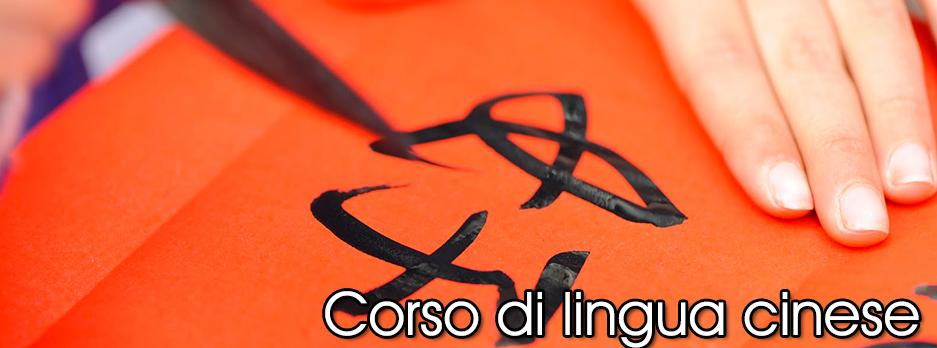 